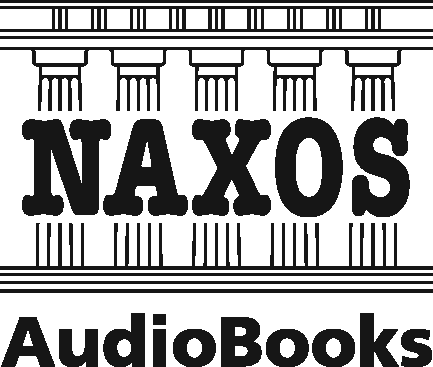 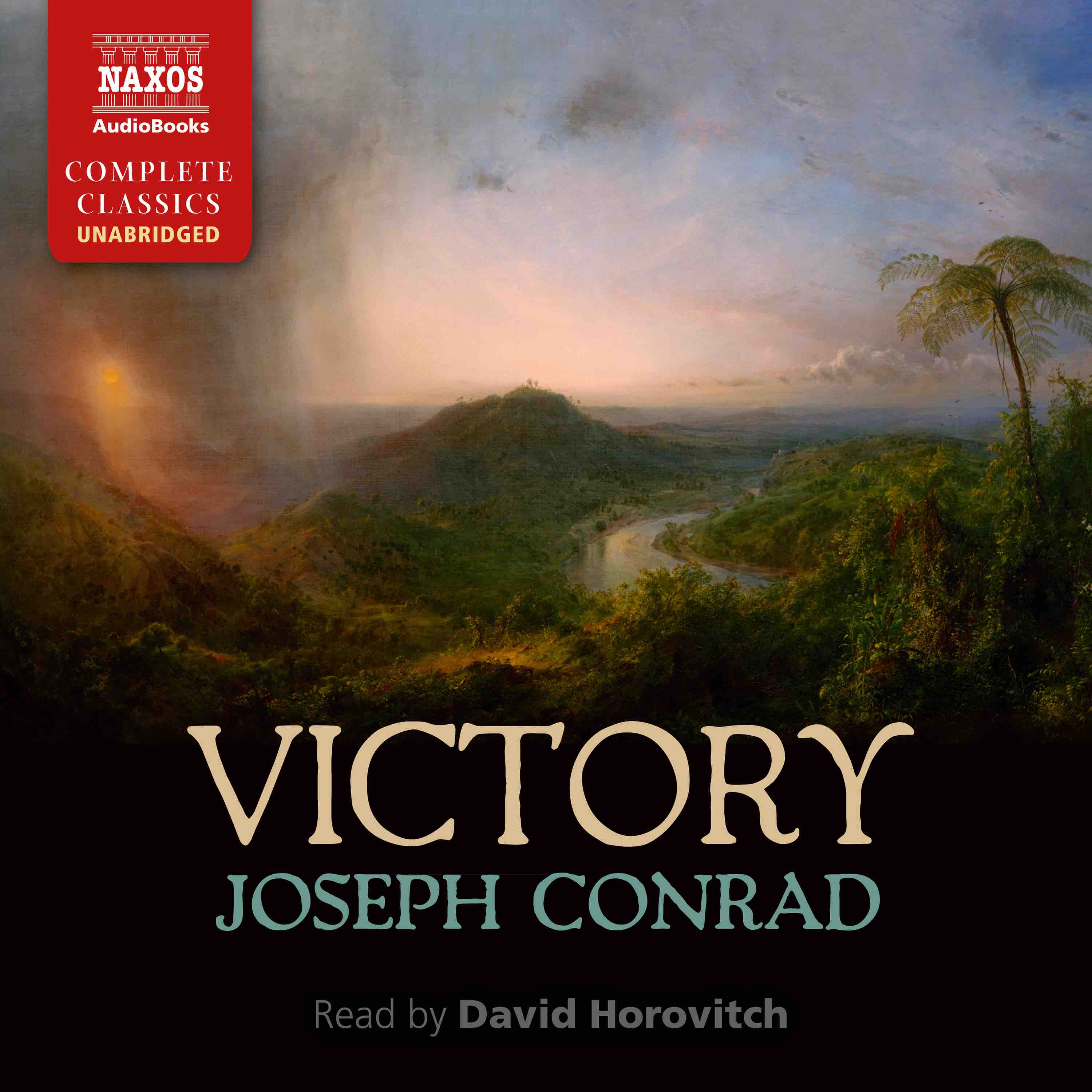 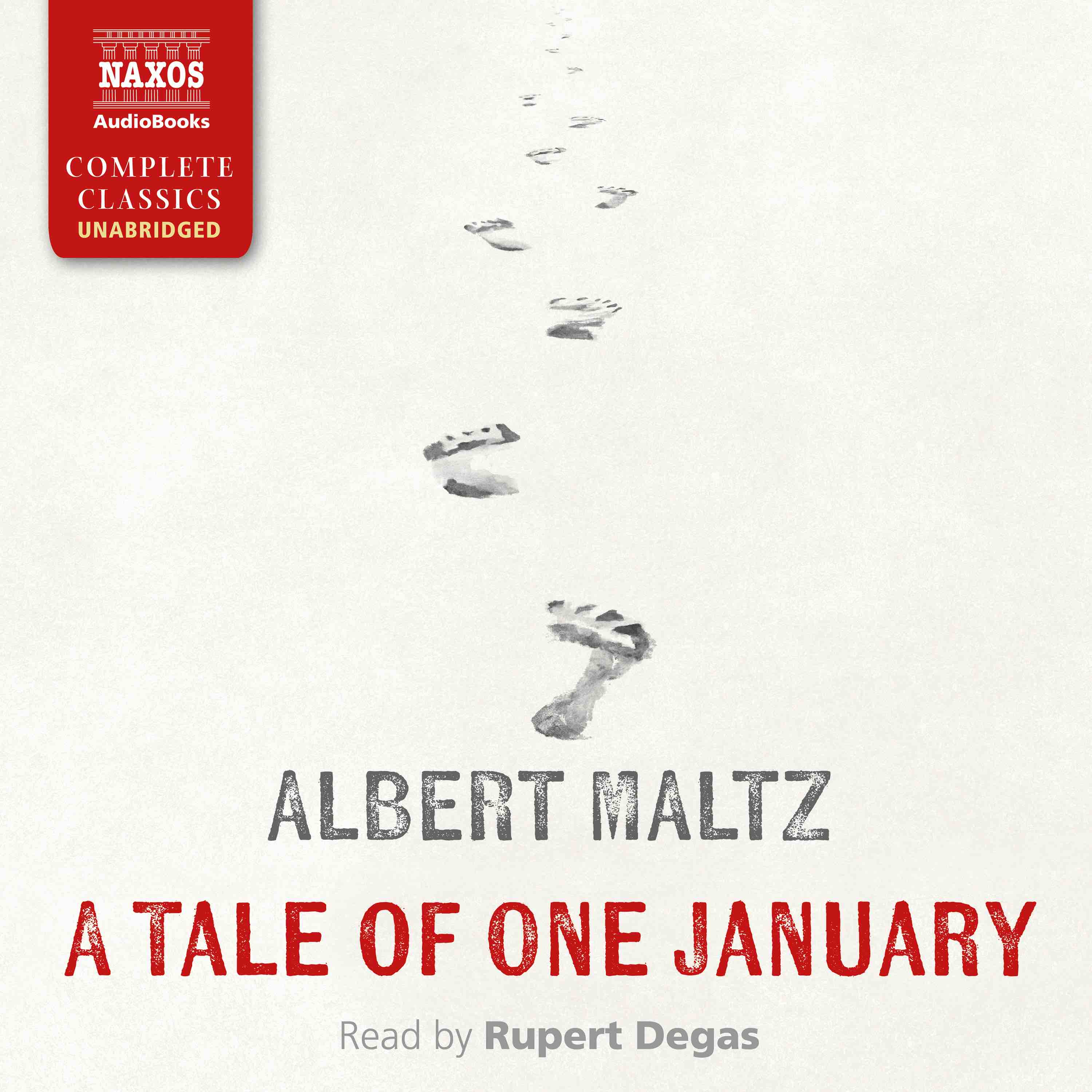 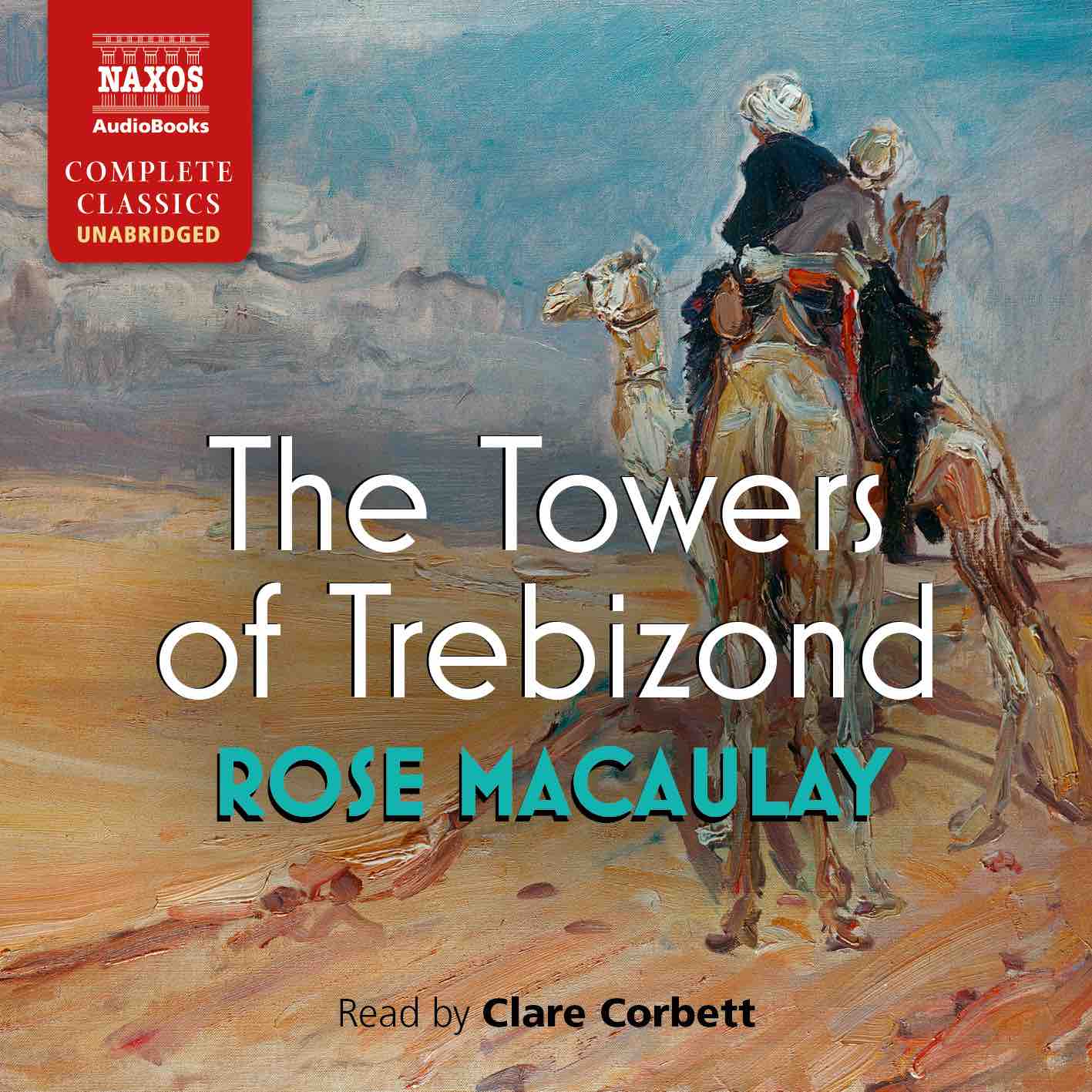 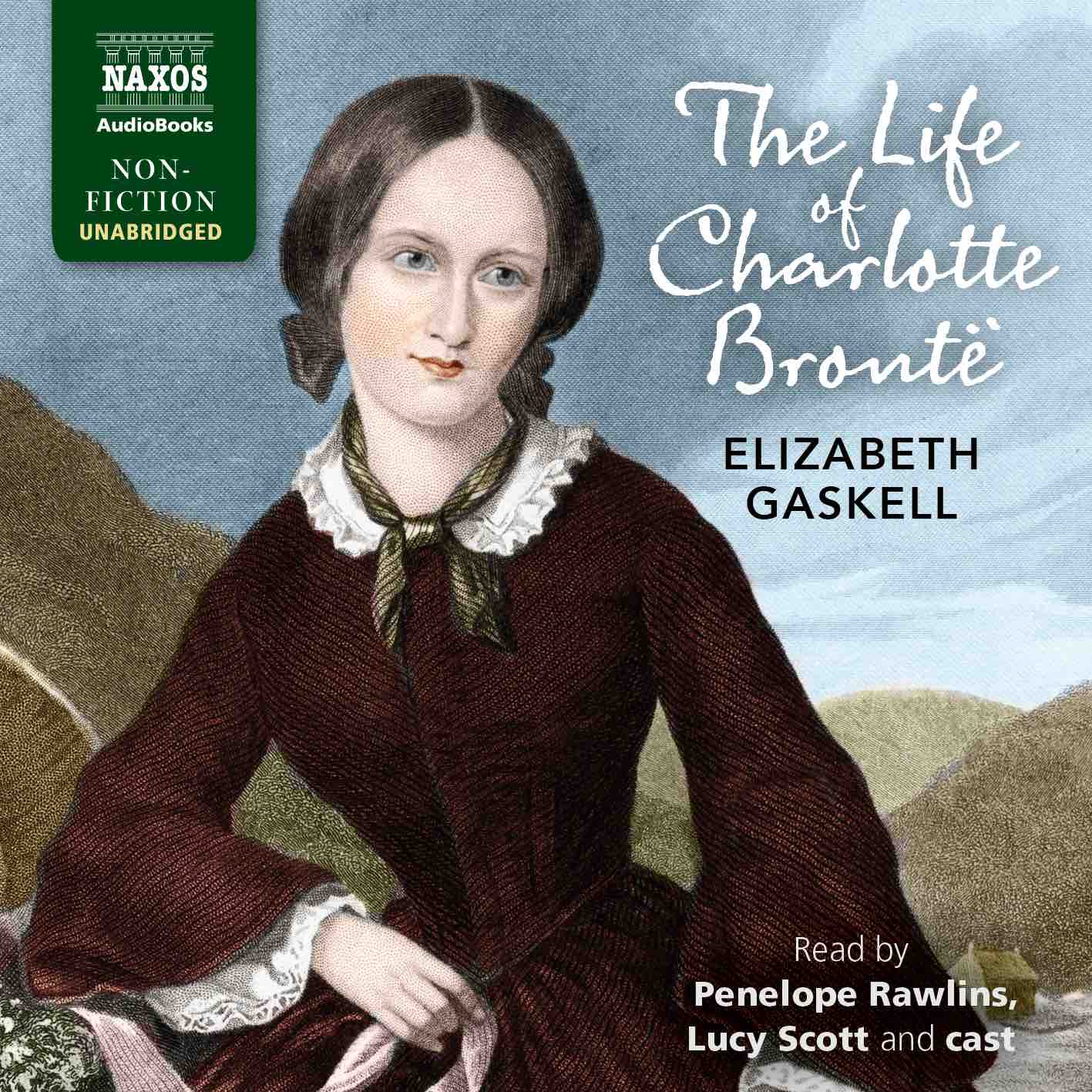 Cat No.ISBNTitleHrsPricesAuthorReaderJanNA0598978-1-78198-486-4SCENES OF CLERICAL LIFE15£29.00, $39.00, €33.50George EliotClare WilleNA0599978-1-78198-487-1THE HOLLOW NEEDLE: THE FURTHER ADVENTURES OF ARSÈNE LUPIN7.75£18.00, $25.00, €20.50Maurice LeblancDavid TimsonNA0600 978-1-78198-488-8VICTORY14.5£27.00, $37.00, €31.00Joseph ConradDavid HorovitchNA0616 978-1-78198-505-2A TALE OF ONE JANUARY5.75£13.00, $17.50, €14.50Albert MaltzRupert DegasFebNA0601 978-1-78198-489-5THE WELL OF LONELINESS18.5£33.00, $44.00, €37.00Radclyffe HallLucy ScottNA0602 978-1-78198-490-1THE NATURAL HISTORY OF SELBORNE10.25£21.50, $29.00, €24.00Gilbert WhitePeter WickhamNA0614 978-1-78198-502-1A CHILD OF THE JAGO7£16.00, $21.50, €18.50Arthur MorrisonNicholas BoultonNA0621 978-1-78198-511-3THE TOWERS OF TREBIZOND10£21.50, $29.00, €24.00Rose MacaulayClare CorbettNA0597 978-1-78198-485-7ORLANDO9.25£19.50, $27.00, €22.00Virginia WoolfJuliet StevensonMarNA0604 978-1-78198-492-5TWENTY YEARS AFTER27.5£46.00, $63.00, €52.00Alexandre DumasBill HomewoodNA0611978-1-78198-499-4MONEY18£33.00, $44.00, €37.00Émile ZolaLeighton PughNA0606 978-1-78198-494-9THE LOVE POEMS6£13.00, $17.50, €14.50OvidDavid TimsonNA0620 978-1-78198-510-6THE WORLD MY WILDERNESS 6.5£16.00, $21.50, €18.50Rose MacaulayClare CorbettNA0622978-1-78198-512-0A LONG DAY IN A SHORT LIFE15.5£29.00, $39.00, €33.50Albert MaltzRupert DegasAprNA0607978-1-78198-495-6THE FABLE OF THE BEES25£42.00, $58.00, €48.00Bernard MandevilleDavid Timson, Stephanie Racine, Will Kirk, Justin AvothNA0608978-1-78198-496-3FRÄULEIN SCHMIDT AND MR ANSTRUTHER10£21.50, $29.00, €24.00Elizabeth von ArnimLucy ScottNA0609978-1-78198-497-0THE LAIR OF THE WHITE WORM6.25£16.00, $21.50, €18.50Bram StokerMatt AddisNA0619978-1-78198-509-0WHAT NOT5.75£13.00, $17.50, €14.50Rose MacaulayClare CorbettMayNA0610978-1-78198-498-7SUMMER7.75£18.00, $25.00, €20.50Edith WhartonLaurel LefkowNA0605978-1-78198-493-2POOR MISS FINCH18£33.00, $44.00, €37.00Wilkie CollinsLucy Scott, Penny Rawlins, Nigel Pilkington, Georgina SuttonNA0612978-1-78198-500-7DEVOTIONS AND DEATH’S DUEL6.5£16.00, $21.50, €18.50John DonneJonathan BoothNA0618978-1-78198-508-3POTTERISM8£18.00, $25.00, €20.50Rose MacaulayClare CorbettJunNA0613978-1-78198-501-4THE LIFE OF CHARLOTTE BRONTË23£39.00, $54.00, €44.00Elizabeth GaskellLucy Scott, Penelope Rawlins, Georgina Sutton, Sarah Lambie, David Timson and Nigel PilkingtonNA0603978-1-78198-491-8IN THE WORLD14£27.00, $37.00, €31.00Maxim GorkyNicholas BoultonNA0615978-1-78198-503-8STUDIES IN THE HISTORY OF THE RENAISSANCE6£13.00, $17.50, €14.50Walter PaterLeighton PughNA0617978-1-78198-507-6CREWE TRAIN9£19.50, $27.00, €22.00Rose MacaulayClare Corbett